Publicado en   el 30/06/2014 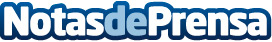 Bankia regalará a sus clientes dos extracciones de efectivo al mes en cajeros ServiRed de otras entidades en julio y agosto Datos de contacto:Nota de prensa publicada en: https://www.notasdeprensa.es/bankia-regalara-a-sus-clientes-dos Categorias: Finanzas http://www.notasdeprensa.es